РОССИЙСКАЯ ФЕДЕРАЦИЯАДМИНИСТРАЦИЯ ГОРОДСКОГО ОКРУГА "ГОРОД КАЛИНИНГРАД" КОМИТЕТ ПО ОБРАЗОВАНИЮ       МУНИЦИПАЛЬНОЕ АВТОНОМНОЕ ДОШКОЛЬНОЕ ОБРАЗОВАТЕЛЬНОЕ УЧРЕЖДЕНИЕ ГОРОДА КАЛИНИНГРАДА ДЕТСКИЙ САД № 119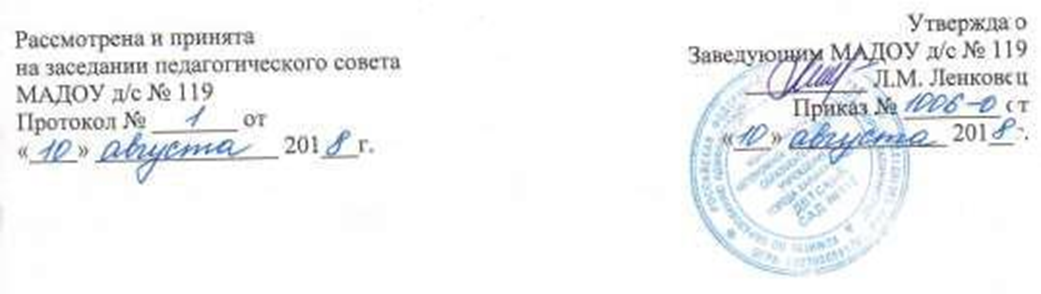 Дополнительная общеобразовательная общеразвивающая программасоциально-педагогической направленности«В школу со сказкой»для детей 6-7 летСрок реализации – 78 часовРазработчики программы:Коновалова В.В., педагог дополнительного образования,Шереметьева Н.П., педагог дополнительного образованияг. Калининград, 2018 годСОДЕРЖАНИЕ2.Пояснительная запискаДополнительная общеобразовательная общеразвивающая программа социально-педагогической  направленности «В школу со сказкой» (далее - Программа) разработана в соответствие с Федеральным законом от 29.12.2012 г. № 273-ФЗ «Об образовании в Российской Федерации», приказом Министерства образования и науки РФ ОТ 29.08.2013 Г. № 1008 «Об утверждении порядка организации и осуществления образовательной деятельности по дополнительным общеобразовательным программам», Положения о дополнительной общеобразовательной общеразвивающей программе МАДОУ д/с № 119.Программа разработана на основе программы Колесниковой Е.В. «От звука к букве. Обучение дошкольников элементам грамоты» и «Математические ступеньки».  Направленность Программы: социально-педагогическая. Цель и задачи дополнительной общеобразовательной общеразвивающей программы.Цель Программы по обучению грамоте: развитие целостной личности с учётом психофизических особенностей детей, их потребностей, для подготовки к школе. Задачи:образовательные: развивать у детей устойчивый интерес (мотивацию) к учебной деятельности, готовить их к обучению в школе.воспитательные: формировать личностные качества, умение сопереживать, сочувствовать.коррекционные: задачи программы обусловлены поэтапностью работы над развитием речевых и высших психических функций.Цель Программы по развитию элементарных математических представлений – ознакомление детей с системой увлекательных математических игр и упражнений, позволяющих подготовить их к обучению в школе.Задачи:расширять запас знаний, умений и навыков детей;развивать основные мыслительные операции (анализ, синтез, сравнение, обобщение, классификация);формировать умение понимать суть учебной задачи и выполнять её самостоятельно;развивать умение планировать, осуществлять самоконтроль и самооценку;расширять способность к саморегуляции поведения и воли для выполнения поставленных задач;развивать мелкую моторику и зрительно-двигательную координацию. Актуальность.       В возрасте 6-7 лет завершается работа по усвоению элементов грамоты и подготовке руки ребенка к письму. Дети ориентируются в звуко – буквенной системе родного языка, проявляют интерес к играм со словами, звуками, буквами. Могут пересказать текст, прочитанный самостоятельно. Понимают смыслоразличительную функцию звука, буквы. Ориентируются в различении количественного и порядкового счёта в пределах второго десятка, записывают решение задачи с помощью математических знаков, цифр, чисел.        Программа строится на основе взаимосвязи двух основных направлений: подготовка детей к обучению грамоте и развитие элементарных математических способностей.            Содержание Программы отбиралось таким образом, чтобы школа могла опереться на достаточно высокий уровень речевого развития ребенка, достигнутого в процессе дошкольного обучения.Отличительные особенности программыОтличительной особенностью данной Программы является то, что она представляет собой систему подготовки, основой которой является интегрированный курс, объединяющий все основные направления, развивающие необходимые качества, навыки, стимулирующие познавательные интересы.      Возраст детей, участвующих в реализации Программы: 6-7 лет  Сроки реализации Программы: 1 годФормы подведения итогов реализации Программы: открытые мероприятия 2 раза в год.3. Планируемые результаты по подготовке к обучению грамотедошкольники проявляют интерес к звучащему чтению, письму;ориентируются в звуко - буквенной системе языка;понимают смыслоразличительную функцию звуков, букв;записывают слова, предложения печатными буквами;разгадывают ребусы, кроссворды;читают слова, предложения, небольшие стихотворения, тексты, понимают прочитанный текст;ориентируются в тетради в линейку (широкая и узкая строка);рисуют предметы в тетради в линейку.Планируемые результаты по развитию элементарных математических представленийзнают числа второго десятка и записывают их;понимают независимость числа от величины, пространственного расположения предметов, направлений счёта;используют и пишут математические знаки +, -, =,>  <;решают арифметические задачи и записывают решение;сравнивают группы однородных и разнородных предметов по количеству;устанавливают соответствие между количеством предметов, числом и цифрой;дорисовывают геометрические фигуры до знакомых предметов;различают и называют ромб, пятиугольник, шестиугольник;рисуют символические изображения предметов в тетради в клетку;преобразовывают одни геометрические фигуры в другие (путём складывания, разрезания);раскладывают предметы в возрастающем и убывающем порядке по величине, ширине, толщине в пределах десяти;измеряют линейкой отрезки, записывают результаты измерения;изображают отрезки заданной длины с помощью линейки;определяют время с точностью до получаса;ориентируются на листе бумаги;определяют положение предмета по отношению к другому;решают логические задачи на сравнение, классификацию, устанавливают последовательность событий, анализ и синтез;понимают задание и выполняют его самостоятельно;проводят самоконтроль и самооценку выполненной работы;самостоятельно формулируют учебные задачи.4.Учебный план по обучению грамотеУчебный план по развитию элементарных математических представлений5.Календарный учебный график6.Тематическое планированиеПодготовка к обучению грамотеРазвитие элементарных математических представлений7.Материально-техническое обеспечениеОсновное оборудованиеСпециализированные учебные помещения: логопедический кабинет.Основное учебное оборудование:Детские столы;Детские стульчики;Магнитная доска;Ноутбук.Основное оснащениеДемонстрационный материал Колесникова Е.В.  Звуки и буквы. Колесникова Е.В.  Математика для детей 6 -7 лет.Раздаточный материалЯ считаю до двадцати. Рабочая тетрадь для детей 6-7лет. Развитие интереса и способностей к чтению у детей 6 – 7 лет. Рабочая тетрадь для детей 6-7лет.Я уже считаю. Рабочая тетрадь для детей 6-7 лет. Тесты для детей 6 лет. Рабочая тетрадь для детей 6-7 лет.Дидактические игры:Игра с прищепками «Чей хвост?»;Игра с прищепками «Кто что ест?»;Пазлы «Мои первые цифры»;Поднос с песком для рисования – 8 шт.;«Сложи узор» (кубики) набор– 4 шт.; «Цветные палочки Кьюзинера» набор – 2 шт.;«Блоки Дьенеша» набор – 1 шт.;Конструктор деревянный в коробке – 1шт.;Счётные палочки - 9 комплектов; «Что перепутал художник?»;«Четвёртый лишний»;«Что сначала, что потом?»;«Классификация»;«Найди пару»;«Найди тень»;«Времена года»;«Природно - климатические зоны Земли»;«Антонимы»: иллюстрации;«Словообразование: иллюстрации»;«Бытовая техника»;Д/И «Большие и маленькие 1»; Д/И «Большие и маленькие 2»; Д/И «Большие и маленькие 3»; Д/И «Гнездо, улей, нора»;Д/И «По дорожке слов»;Д/И «Из чего мы сделаны»;Д/И «Животные и их детеныши»;Д/И «Слоги и слова»;Д/И «В гостях у сказки». Магнитные истории;Д/И «Времена года». Магнитные истории;Д/И «Деревенский дворик».8. Список используемой литературыПрограмма «От звука к букве. Обучение дошкольников элементам грамоты» Колесникова Е.В.- Москва: «Ювента» 2007г.«Математические ступеньки» Колесникова Е.В.- Москва: «Сфера» 2008г.«Развитие интереса и способностей к чтению у детей 6-7 лет» Колесникова Е.В.- Москва: «Ювента» 2008г. Учебно-методическое пособие. «Математика для детей 6-7 лет» Колесникова Е.В.-Москва : «Сфера» 2009г.	Учебно-методическое пособие.1Титульный лист12Пояснительная записка33Планируемые результаты64Учебный план75Календарный учебный график86Тематическое планирование97Материально-техническое обеспечение108Список используемой литературы                                                                    12№ разделаНаименование разделаКоличество часов Раздел 1Звуки и буквы (закрепление).1Раздел 2Звуки и буквы (закрепление).1Раздел 3Слоги и слова (закрепление).1Раздел 4Предложение, графические навыки (закрепление).1Раздел 5Разнообразная тематика20Раздел 6Ребусы.1Раздел 7Кроссворды.1Раздел 8Повторение.5Раздел 9Скоро в школу. Праздник.1Раздел 10Закрепление.5Раздел 11 Игры на асфальте1Раздел 12Игры на песке1Итого39 часов№ разделаНаименование разделаКоличество часов Раздел 1Числа и цифры от 1 до 10.1Раздел 2Знаки равенства и неравенства3Раздел 3Соответствие между количеством предметов и цифрой.4Раздел 4Числа от 11-2020Раздел 5Соотнесение количества предметов с числом.4Раздел 6Праздник «Букварёнок»1Раздел 7Викторина «Знайки и Грамотейки»1Раздел 8Математический конкурс «Звездочёты»1Раздел 9Открытое занятие «Школьные ступеньки»1Раздел 10Конкурс рисунков на асфальте «Моя любимая игрушка»1Раздел 11 Конкурс поделок из природного материала «Озорные буквы и цифры»1Раздел 12Занятие-презентация «Живые буквы»1Итого39 часовНаименованиеПериодНачало учебного периода03 сентября 2018Окончание учебного периода 30 июня 2019Каникулярное время01 июль-31 августа 2019Дни занятийПонедельник, вторник, четверг ( ул. Репина)Вторник, четверг (ул. Войнич) Время проведения занятий Ул. РепинаПонедельник 15.00-15.30 группа «Солнечные зайчики»15.35-16.05-группы «Горошинки», «Кнопочки»16.10-16.35 группа «Веснушки»Вторник  15.05-15.35 группы «Веснушки», «Лучики»15.40-16.10  группы «Солнечные зайчики», «Кнопочки»Четверг 15.40-16.10 группы «Веснушки», «Лучики»16.15-16.45 группа «ГорошинкиУл. ВойничВторник, четверг 15.40-16.10 группа «Звездочки»16.15-16.45 группа «Светлячки»Недельная  образовательная нагрузка2 занятияДлительность условного учебного часаНе более 30 минут (четвертый год обучения)№темыНаименование темыКоличество часовТема 1Звуки и буквы (закрепление).1Тема 2Звуки и буквы (закрепление).1Тема 3Слоги и слова (закрепление).1Тема 4Предложение, графические навыки (закрепление).1Тема 5В мире книг. 1Тема 6Игрушки. 1Тема 7Овощи.  1Тема 8Фрукты. 1Тема 9Осень1Тема 10Домашние животные. 1Тема 11Дикие животные.1Тема 12Сказки. 1Тема 13Зима. 1Тема 14Новый год. 1Тема 15Транспорт. 1Тема 16Профессии.1Тема 17Природные явления.1Тема 18Лес. 1Тема 19Насекомые. 1Тема 20Птицы.1Тема 21Цветы. 1Тема 228 марта. 1Тема 23Весна. 1Тема 24Лето.1Тема 25Ребусы.1Тема 26Кроссворды.1Тема 27Повторение.1Тема 28Повторение.1Тема 29Повторение.1Тема 30Повторение.1Тема 31Повторение.1Тема 32Скоро в школу. Праздник.1Тема 33Закрепление.1Тема 34Закрепление.1Тема 35Закрепление.1Тема 36Закрепление.1Тема 37Закрепление.1Тема 38Игры на асфальте.1Тема 39Игры на песке.1№темыНаименование темыКоличество часовТема 1Числа и цифры от 1 до 10.1Тема 2Знаки     =, /=, +,-.1Тема 3Счет по образцу и названному числу.1Тема 4Знаки   >, <, =, /=.1Тема 5Соотнесение количества предметов с цифрой.1Тема 6Установление соответствия между количеством предметов и цифрой.1Тема 7Порядковый счет, счет по названному числу.1Тема 8Арифметические задачи.1Тема 9Цифры от 1 до 10, число 11.1Тема 10Независимость числа от пространственного расположения предметов.1Тема 11Число 12, ориентировка во времени.1Тема 12Отношения между числами, математическая задача.1Тема 13Число 13, математическая задача.1Тема 14Решение примеров, знаки +, -.1Тема 15Число 14, ориентировка во времени, логическая задача.1Тема 16Счет по образцу и названному числу, арифметическая задача.1Тема 17Число 15, соотнесение количества предметов с цифрой.1Тема 18Числа от 1 до 15, решение примеров, логическая задача.1Тема 19Число 16, величина, логическая задача.1Тема 20Математическая загадка, знаки +,-.1Тема 21Число 17, решение примеров.1Тема 22Число 17, ориентировка в пространстве.1Тема 23Число 18, состав числа из двух меньших1Тема 24Число 18, решение примеров, ориентировка во времени.1Тема 25Число 19, состав числа из двух меньших чисел.1Тема 26Число 19, геометрические фигуры.1Тема 27Число 20, решение примеров, задачи.1Тема 28Решение арифметической задачи, решение примеров.1Тема 29Знаки +, -, величина, математическая загадка.1Тема 30Соотнесение количества предметов с числом.1Тема 31Соответствие между количеством предметов и цифрой.1Тема 32Задачи-шутки, ориентировка во времени, решение примеров.1Тема 33Праздник «Букварёнок»1Тема 34Викторина «Знайки и Грамотейки»1Тема 35Математический конкурс «Звездочёты»1Тема 36Открытое занятие «Школьные ступеньки»1Тема 37Конкурс рисунков на асфальте «Моя любимая игрушка»1Тема 38Конкурс поделок из природного материала «Озорные буквы и цифры»1Тема 39Занятие-презентация «Живые буквы»1